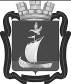 П О С Т А Н О В Л Е Н И ЕГЛАВЫ МУНИЦИПАЛЬНОГО ОБРАЗОВАНИЯГОРОДСКОЕ ПОСЕЛЕНИЕ КАНДАЛАКША  КАНДАЛАКШСКОГО РАЙОНА      от 17 марта  2020                                                                                                                 № 08 О проведении общественных обсуждений по проекту внесения изменений в Правила землепользования  и застройки  городского поселения Кандалакша Кандалакшского района, утвержденные решением Совета депутатов городского поселения Кандалакша               от 13.12.2013 № 598 (в ред. от 28.01.2020 № 646)	 В соответствии с Федеральным Законом Российской Федерации от 06.10.2003 г.                   № 131-ФЗ «Об общих принципах организации местного самоуправления в Российской Федерации», Уставом муниципального образования городское поселение Кандалакша Кандалакшского района, Положением о порядке организации и проведения публичных слушаний, общественных обсуждений в муниципальном образовании городское поселение Кандалакша Кандалакшского района,  утвержденным решением Совета депутатов городского поселения Кандалакша от 10.07.2018 № 460п о с т а н о в л я ю:Назначить с 09.04.2020 по 17.04.2020 общественные обсуждения по проекту внесения изменений в Правила землепользования  и застройки  городского поселения Кандалакша Кандалакшского района, утвержденные решением Совета депутатов городского поселения Кандалакша от 13.12.2013  № 598 (в ред. от 28.01.2020 № 646), согласно приложению.2. Комиссии по землепользованию и застройке на территории муниципального образования городское поселение Кандалакша Кандалакшского района подготовить и провести в установленный срок общественные обсуждения по проекту с участием граждан, постоянно проживающих на территории, в отношении которой подготовлен данный проект, правообладателями находящихся в границах этой территории земельных участков и (или) расположенных на них объектов капитального строительства, а также правообладателями помещений, являющихся частью указанных объектов капитального строительства, в том числе:1) разместить оповещение о начале общественных обсуждений в официальном издании  органа местного самоуправления «Информационный  бюллетень администрации муниципального образования Кандалакшский район» и на сайте администрации муниципального образования городское поселение Кандалакша Кандалакшского района, на входе в здание администрации муниципального образования и в местах массового скопления граждан  26.03.2020 г.;2) разместить проект внесения изменений в Правила землепользования и застройки городского поселения Кандалакша Кандалакшского района, подлежащий рассмотрению  на общественных обсуждениях на сайте администрации муниципального образования городское поселение Кандалакша Кандалакшского района (раздел «Градостроительная деятельность) и в официальном издании  органа местного самоуправления «Информационный  бюллетень администрации муниципального образования Кандалакшский район» 09.04.2020 г.;3) организовать экспозицию проекта,  прием предложений и замечаний от физических и юридических лиц по адресу: г. Кандалакша, ул. Первомайская, д. 34, кабинет № 206 с 09.04.2020  по  17.04.2020 г.  (время работы  экспозиции,  прием  замечаний  и  предложений   в рабочие дни: понедельник с  9.00 до 13.00, вторник с 14.00 до 17.30, четверг с 14.00 до 17.30, пятница с 9.00 до 13.00).3. Опубликовать настоящее постановление  в официальном издании  органа местного самоуправления «Информационный  бюллетень администрации муниципального образования Кандалакшский район» и разместить на сайте администрации муниципального образования городское поселение Кандалакша Кандалакшского района.Временно исполняющий полномочияи. п. главы муниципального образования                                                                  И. В. Федорова	                                      Приложение                                                                                                                            к постановлению главы                                                                                                                   муниципального образования                                                                                                           городское поселение Кандалакша                                                                                                                           Кандалакшского района                                                                                                                         от                         № СОВЕТ ДЕПУТАТОВГОРОДСКОГО ПОСЕЛЕНИЯ КАНДАЛАКША КАНДАЛАКШСКОГО РАЙОНАчетвертого созываР Е Ш Е Н И Е(проект)от  _______________ 2020                                                                                                № _____                      О внесении изменений в Правила землепользования и застройки муниципального образования городское поселение Кандалакша Кандалакшского района, утвержденные решением Совета депутатов городского поселения Кандалакша от 13.12.2013 № 598                    (в ред. от 28.01.2020 № 646)В соответствии с Градостроительным кодексом Российской Федерации,  Федеральным законом от 06.10.2003 № 131-ФЗ «Об общих принципах организации местного самоуправления в Российской Федерации», Уставом муниципального образования городское поселение Кандалакша Кандалакшского района Совет депутатов  городского поселения Кандалакша Кандалакшского районарешил:Внести изменения в Правила землепользования и застройки муниципального образования городское поселение Кандалакша Кандалакшского района, утвержденные решением Совета депутатов городского поселения Кандалакша Кандалакшского района от 13.12.2013 № 598 (в ред. от 28.01.2020 № 646), в части увеличения территориальной зоны размещения культовых зданий (ЦС-4) за счет  уменьшения территориальной зоны многоэтажной жилой застройки (Ж-3) по ул. Кировская в  г. Кандалакше с целью строительства  православного храмового комплекса (Приложение).2. Опубликовать настоящее решение в официальном издании  органа местного самоуправления «Информационный  бюллетень  администрации  муниципального образования Кандалакшский район» и разместить на сайте администрации муниципального образования городское поселение Кандалакша Кандалакшского района.Временно исполняющий полномочияи. п. главы муниципального образования                                                                    И. В. Федорова                                                                                    	                            Приложение                                                                                                      к проекту Решения Совета депутатов                                                                                                          городского поселения Кандалакша              Кандалакшского района                                                                                                                                                                                                        от ______________№_______Фрагмент карты градостроительного зонирования г. Кандалакша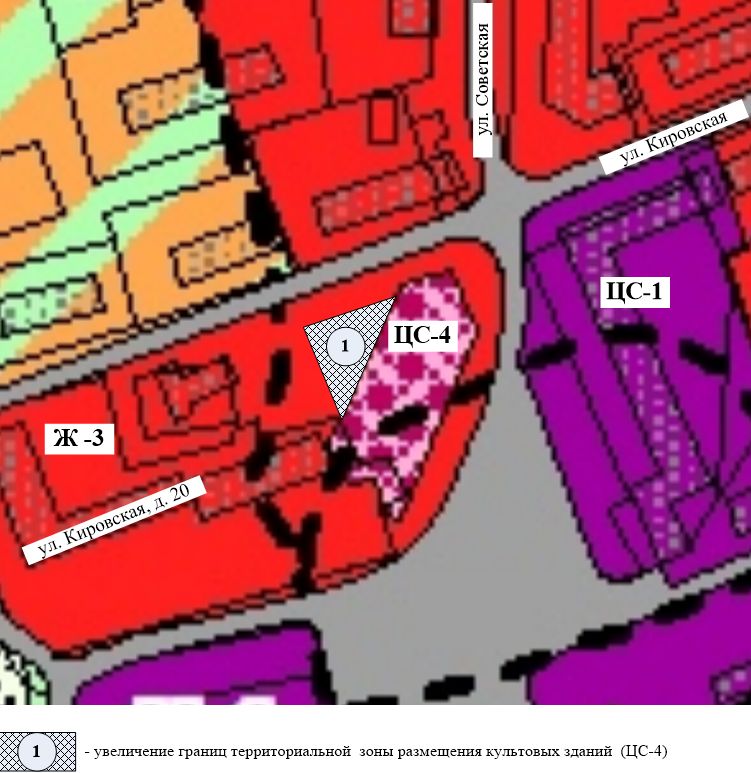 